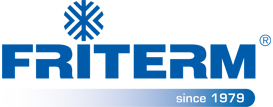 İklimlendirme ve Soğutma Sistemlerinde enerji verimliliği kitabının tamamına ulaşmak için tıklayınız.